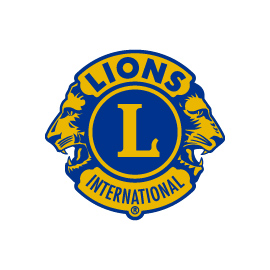 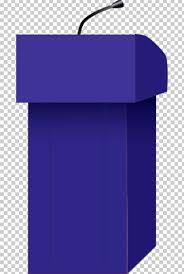 Our Youth Speak-Off Competition provides an opportunity for students in grades 6 thru 12 to speak publicly and freely on a topic of general interest.  The competition starts at the local club level and then proceeds through zone levels of competition and ending with the district wide competition at the 5M13 District Convention.Learning the act of public speaking can be very beneficial to our youth:showing leadership abilities; poise and professionalism which are all qualities valuable in the job marketBoost confidence by overcoming the fears of insecurities that accompany public speakingBuilding critical thinking skills – how does one get their message acrossBuilding effective communication skillsThe competition is open to all students who are attending a Manitoba Department of Education sanctioned school including private schools; home schooled or independent study students in grades 6 thru 12 provided they are sponsored by a 5M13 Lions Club or Leo Club.  A student can participate in only one club level competition in a school year.  Each speech will be between 4 – 6 minutes in length on a topic of the participant’s choice.  They will be evaluated in four categories: delivery; material; response to questions; and the language and grammar used. Each speech will also be marked on voice/modulation; enunciation, grammar and language and clarity of the message; the speaker’s passion for the topic; their poise and confidence and how well they can respond to questions posed about their topic.Winners at the District level will be awarded cash prizes for 1st; 2nd and 3rd place.  Winners at the Grade 11-12 level will have the option to receive a cash prize or $1000 award to be applied to a Lions Youth Exchange camp of their choice.           For more information, please contact 5M13 Youth Outreach chair – Lion Lorna 	At 204-210-2111 or lornahislop@gmail.com